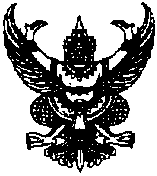 ประกาศองค์การบริหารส่วนตำบลหน้าสตนเรื่อง  การประกาศใช้ยุทธศาสตร์การพัฒนา (พ.ศ.๒๕๕๖-๒๕๖๐)  การประกาศใช้แผนพัฒนาสามปี (พ.ศ.๒๕๕๖-๒๕๕๘)----------------------------------------------  ด้วยสภาองค์การบริหารส่วนตำบลหน้าสตน  ได้มีมติให้ความเห็นชอบร่างแผนยุทธศาสตร์การพัฒนา (พ.ศ.๒๕๕๖-๒๕๖๐) และแผนพัฒนาสามปี (พ.ศ. ๒๕๕๖-๒๕๕๘) ในสมัยประชุมวิสามัน  สมัยที่ 2 ประจำปี ๒๕๕๕  ประกอบกับนายกองค์การบริหารส่วนตำบลหน้าสตน ได้อนุมัติร่างแผนยุทธศาสตร์การพัฒนา (พ.ศ.๒๕๕๖-๒๕๖๐) และแผนพัฒนาสามปี (พ.ศ. ๒๕๕๖-๒๕๕๘) ไปแล้วนั้นอาศัยอำนาจตามความในข้อ 17 แห่งระเบียบกระทรวงมหาดไทยว่าด้วยการจัดทำแผนพัฒนาขององค์กรปกครองส่วนท้องถิ่น พ.ศ. 2548 จึงประกาศใช้แผนยุทธศาสตร์การพัฒนา (พ.ศ.๒๕๕๖-๒๕๖๐) และแผนพัฒนาสามปี (พ.ศ. ๒๕๕๖-๒๕๕๘) ตามรายละเอียดแนบท้ายประกาศนี้จึงประกาศให้ทราบโดยทั่วกันประกาศ ณ วันที่ 31 เดือนกรกฎาคม  พ.ศ.๒๕๕๕ (ลงชื่อ)..................................................................     (นายประดับ  แก้วพลับ)     นายกองค์การบริหารส่วนตำบลหน้าสตน